Anleitung für das Braillebild: Räuchermännchen13 Zeilen mit bis zu 11 Formen Räuchermännchen bringen Weihnachtsduft ins HausWeihnachten ist auch das Fest der Düfte. In vielen Wohnzimmern werden in der Adventszeit Räucherkerzen in verschiedenen Duftnoten abgebrannt. Traditionell verwendet man dazu ein Räuchermännchen. Unser Männchen trägt eine Mütze und einen langen Bart. Es hat ein breites Kreuz und trägt in der rechten Hand eine kleine viereckige Laterne. Seine Beine enden auf einem Sockel, damit es einen sicheren Stand hat.Das Räuchermännchen kannst du als Weihnachtsanhänger oder Adventskarte verwenden.So geht’sTippe die Zeichen mit Hilfe der folgenden Anleitung auf der Punktschriftmaschine. Zwei oder drei Großbuchstaben wie zum Beispiel „AU“ oder „SCH“ sind Kürzungen. Alle Zeichen findest du in unserem Alphabet.4mal Leerzeichen, Punkt 6, Satzpunkt3mal Leerzeichen, Punkte 5,6, a, Punkt 4, Semikolon2mal Leerzeichen, Punkt 6, h, 2mal Doppelpunkt, j, Satzpunkt2mal Leerzeichen, Punkt 4, Semikolon, e, i, Punkte 5,6, aLeerzeichen, Punkte 3,5, c, CH, Punkte 4,5, b, p, c, FragezeichenPunkte 4,5,6, Leerzeichen, l, Punkte 4,5, Satzpunkt, Punkt 6, b, 
Punkte 4,5,6, Leerzeichen, lPunkte 4,5,6, Leerzeichen, l, Leerzeichen, e, i, Leerzeichen, 
Punkte 4,5,6, Leerzeichen, lPunkte 4,5,6, Leerzeichen, l, 4mal Leerzeichen, Punkte 4,5,6, Leerzeichen, lPunkte 4,5,6, Leerzeichen, Punkte 1,2,3,5,6, Doppelpunkt, 
Punkte 2,5,6, Ausrufezeichen, Doppelpunkt, ST, Leerzeichen, lPunkt 4, g, CH, Leerzeichen, Punkte 4,5,6, l, Leerzeichen, p, g, l2mal Leerzeichen, Punkte 4,5, Bindestrich, ä, EU, Bindestrich, b, p, m, l3mal Leerzeichen, 2mal l, 2mal Punkte 4,5,6, Leerzeichen, 2mal v, l2mal Leerzeichen, Punkte 1,2,3,4,6, 4mal x, ySo sieht das Bild aus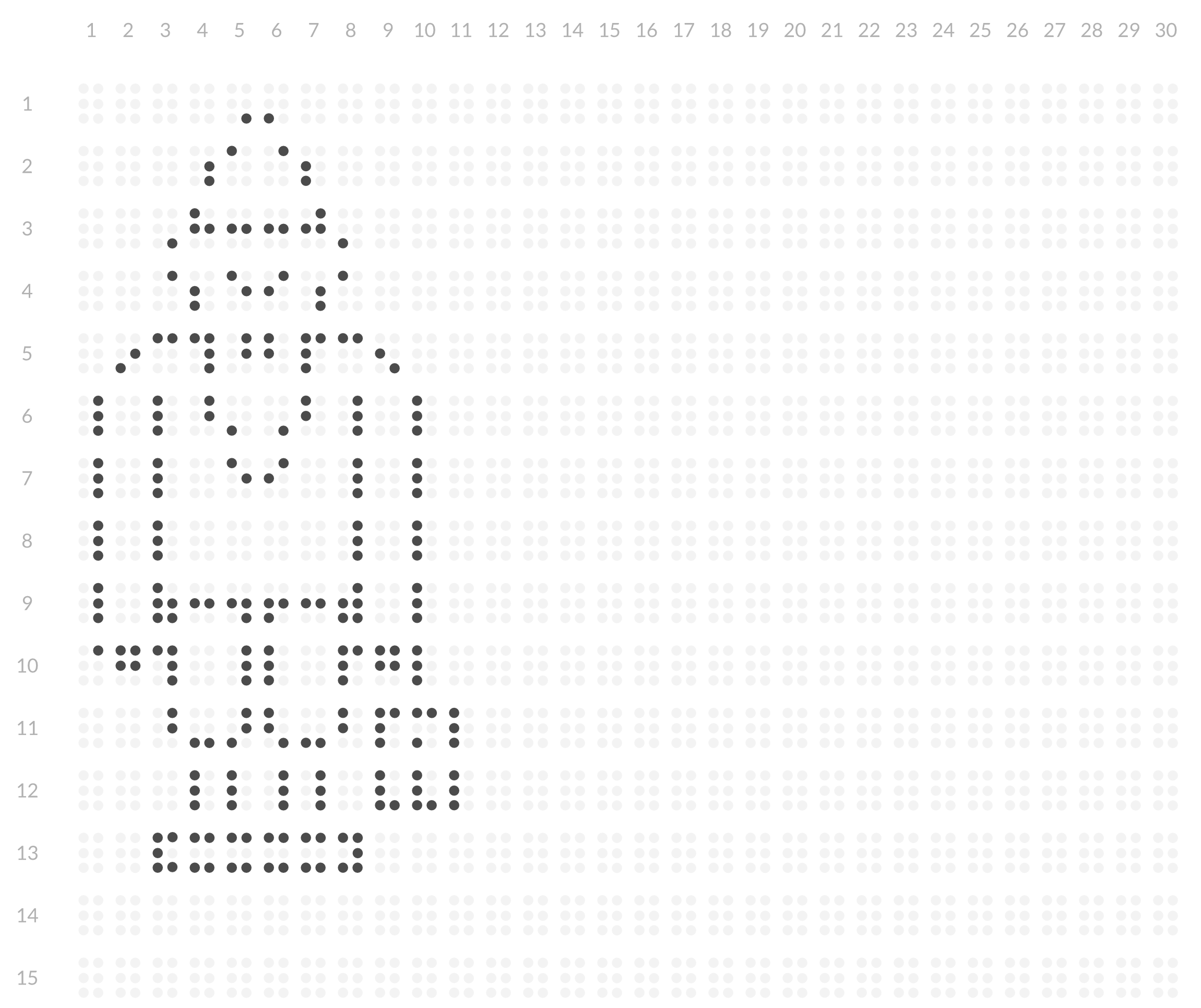 